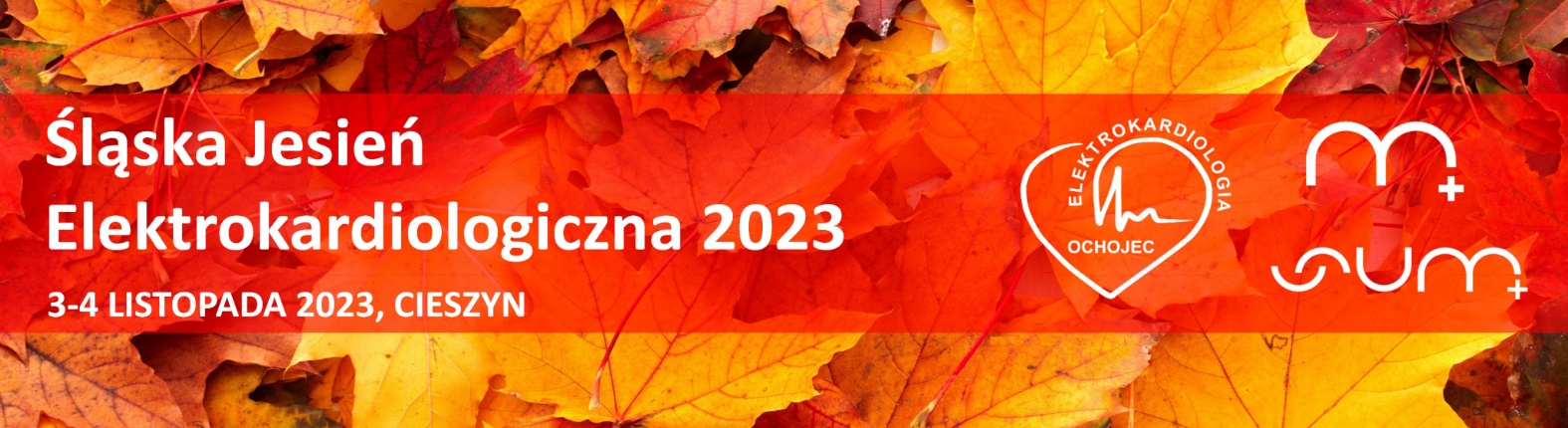 Fundacja Elektrokardiologia–Ochojec; Klinika Elektrokardiologii i Niewydolności Serca Śląskiego Uniwersytetu Medycznego w Katowicach; Oddział Elektrokardiologii, Górnośląskiego Centrum Medyczne im. prof. Leszka Gieca Śląskiego Uniwersytetu Medycznego w Katowicach; Instytut Medyczny PANS w Głogowie, Koło Naukowe PTP nauczycieli akademickich przy PANS w Głogowiezapraszają pielęgniarki i pielęgniarzy do udziału 
w panelu pielęgniarskim w ramach „Śląskiej Jesieni Elektrokardiologicznej 2023”który odbędzie w dniu 04 listopada 2023 r. w Uniwersytecie Śląskim Wydział Sztuki 
i Nauk o Edukacji, ul. Bielska 62, 43-400 Cieszyn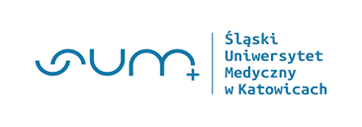 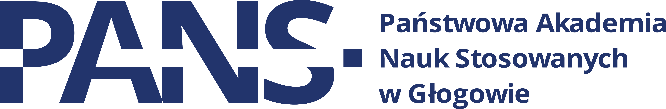 Proponowana tematyka wystąpień:Prewencja chorób układu krążenia jako jedno z zadań opieki pielęgniarskiej.Nowoczesne technologie w pielęgniarstwie kardiologicznym.Poradnictwo pielęgniarskie w chorobach układu krążenia.Opieka koordynowana szansą dla pacjentów z chorobami układu krążenia?Varia.Konferencja odbędzie się w formie hybrydowej (stacjonarnie i zdalnie), a udział w niej jest BEZPŁATNYPodczas konferencji przewidziane są wystąpienia ustne oraz sesja e-posterów. W ramach uczestnictwa w Konferencji będzie możliwość opublikowania swoich prac w formie rozdziału w monografii naukowej (wydanie elektroniczne). Ważne terminy:Do 15 października 2023 roku – przyjmowanie zgłoszeń na konferencję – karta zgłoszenia uczestnictwa 
w konferencji w załączeniuDo 15 października 2023 roku – streszczeń wystąpień (w języku polskim; liczba znaków: max. 250-300 słów; czcionka: Times New Roman; rozmiar czcionki: 12; interlinia: 1,5; należy unikać skrótów, a w przypadku ich użycia podać wyjaśnienie przy pierwszym zastosowaniu;układ streszczenia dla prac oryginalnych: Wstęp, Cel pracy, Materiał i metody, Wyniki, Wnioski; układ streszczenia dla prac kazuistycznych: Wprowadzenie, Cel, Opis przypadku, Wnioski; układ streszczenia dla prac poglądowych: Wstęp, Rozwinięcie, Podsumowanie; Do 30 października 2023 roku – nadsyłanie prezentacji, e-posterów na konferencję; 04 listopad 2023 roku – konferencja – panel pielęgniarskiDo 04 grudnia 2023 roku – nadsyłanie prac do monografii naukowej zgodnie z podanymi wytycznymi dla ich autorów oraz podpisanych obowiązujących umów i oświadczeń.Adres do korespondencji, nadsyłania streszczeń i prac do monografii, a także zadawania pytań:slaska-jesien@gcm.plWytyczne dla autorów prac do monografii naukowejKażdy autor/autorzy pracy do monografii jest/są zobowiązany/i do podpisania i przesłania na adres: PANS w Głogowie, ul. Piotra Skargi 5; 67-200 GłogówInstytut Medycznyz dopiskiem: Śląska Jesień Elektrokardiologiczna 2023 – panel pielęgniarskidwóch egzemplarzy umowy wydawniczej wraz z oświadczeniem o wyrażeniu zgody na przetwarzanie danych osobowych oraz klauzulą informacyjną – każdy autor podpisuje umowę osobno.Brak podpisania wspomnianej umowy będzie skutkował niemożnością przyjęcia pracy do przygotowywanej monografii.Każdy autor/autorzy pracy do monografii jest/są zobowiązany/i do podpisania i przesłania na adres: PANS w Głogowie, ul. Piotra Skargi 5; 67-200 GłogówInstytut Medycznyz dopiskiem: Śląska Jesień Elektrokardiologiczna 2023 – panel pielęgniarskioświadczenia o udzieleniu licencji dla Dolnośląskiej Biblioteki Cyfrowej (DBC), w której zostanie udostępniona monografia – wszyscy autorzy mogą podpisać jedno oświadczenie.  Brak podpisania wspomnianego oświadczenia przez któregokolwiek ze współautorów będzie skutkował niemożnością umieszczenia tej pracy w udostępnianej DBC monografii.Istnieje również możliwość przesłania pracy do monografii, której autor/rzy nie będzie/będą brał/brali udział/u czynnego w Konferencji.Autor/autorzy pracy jest/są zobligowany/i do przygotowania pracy zgodnie z poniższymi wytycznymi:praca oryginalna:liczba znaków: 6000 słów (tj. 12-15 stron łącznie z tabelami, rycinami i piśmiennictwem); czcionka: Times New Roman; rozmiar czcionki: 12; interlinia: 1,5tekst wyjustowanyukład: Wstęp, Cel pracy, Materiał i metody, Wyniki, Dyskusja, Wnioski;styl cytowania Vancouver.praca kazuistycznaliczba znaków: 6000 słów (tj. 12-15 stron łącznie z piśmiennictwem); czcionka: Times New Roman; rozmiar czcionki: 12; interlinia: 1,5tekst wyjustowanyukład: Wstęp, Cel pracy, Opis przypadku, Dyskusja, Wnioski;styl cytowania Vancouver.praca poglądowa:liczba znaków: 6000 słów (tj. 12-15 stron łącznie z piśmiennictwem); czcionka: Times New Roman; rozmiar czcionki: 12; interlinia: 1,5tekst wyjustowanyukład: Wstęp, Cel pracy, Rozwinięcie, Podsumowanie;styl cytowania Vancouver.Ogólnopolska Konferencja Naukowo-Szkoleniowa„Śląska Jesień Elektrokardiologiczna 2023”Cieszyn, 04 listopada 2023 r.KARTA ZGŁOSZENIA UCZESTNICTWA W KONFERENCJIZgłoszenia prosimy nadsyłać do 15 października 2023r. na adres:slaska-jesien@gcm.plNazwisko i imię uczestnika: ………………..………………………………………………………………….……….. Stopień naukowy/tytuł zawodowy/student …………………………………………………………….………………Nazwa instytucji: …………………………………………..……………………………………………………………. Adres do korespondencji: ……………………….………………………………………………………………………telefon kontaktowy : ……………………………………………………………………………………….……………e-mail: ……………………………………………………………………………………………………………………Udział czynny - stacjonarnie: 	referat □		e-poster □                    Udział czynny - zdalnie: 	referat □		e-poster □                             Udział bierny: □Publikacja w monografii:  tak □		nie □Tytuł wystąpienia: ………………………………………………………………………………………………….Autor/Autorzy:  ……………………………………………………………………………………………………Afiliacja: ………………………………………………………………………………………………………….UWAGA: Kartę zgłoszenia należy wypełnić czytelnie i przesłać podpisaną w formie skanu                                                 ………………..………………….                                  podpis uczestnika